Практичне заняття № 29-30 (4 години)Тема: Розділові знаки в складному безсполучниковому та в складному багатокомпонентному реченніОпрацювати такі питанняЗагальна характеристика складних безсполучникових речень. Кома і крапка з комою в складному безсполучниковому реченні. Двокрапка й тире в складному безсполучниковому реченні. Пунктуація в складних багатокомпонентних реченнях.  Засвоїти основні поняття: складне речення, безсполучникове речення, однотипні й різнотипні частини складного безсполучникового речення; складна синтаксична конструкція, багатокомпонентне складне речення, період ЛітератураДзюбишина-Мельник Н. Я, Лаврінець О. Я., Симонова К. С.,      Ціцюра Л. Ф. Читай і знай!: Довід.-практикум з граматики та стилістики сучасної української мови. 2-ге вид. Київ : Вид. дім «Києво-Могилянська академія, 2008. С. 132–135, 137–138.Дьяченко Н. А. Безсполучникове складне речення. Цикл уроків у 9 класі. Вивчаємо українську мову та літературу. 2007. № 22–23. С. 6–14.Кащук А., Гонтар Т. Пунктуація для допитливих (Запитання, завдання й відповіді). Дивослово. 2005. № 11. С. 2–5.Козачук Г. О. Українська мова. Практикум : навч. посібник. 2-ге вид, переробл. і доповн. Київ : Вища школа, 2008. С. 370–372.Колосова В. В. Розділові знаки в безсполучниковому складному реченні. Урок у 9 класі. Вивчаємо українську мову та літературу. 2007. № 25. С. 14–17.Кравченко О. Формування пунктуаційних умінь і навичок у процесі вивчення безсполучникового складного речення. Урок української. 2003. № 3. С. 36–38.Сергієнко В. Двокрапка й тире в безсполучникових складних реченнях (9 клас). Дивослово. 2003. № 12. С. 39–40.  Українська без помилок. Говоримо і пишемо правильно. Сучасний довідник з урахуванням останніх змін у правописі і мовленні / укладач О. М. Журенко. Харків : Книжковий клуб «Клуб сімейного дозвілля», 2015. С. 347–348, 385, 397–398.Український правопис. 4-е вид., випр. й доп. Київ, 2004. С. 139, 142, 144, 147.Фурдуй М. І. Українська мова : практикум : навч. посібник / за ред. В. В. Різуна. 4-те вид., переробл. і доповн. Київ : Либідь, 2011. С. 266–268, 270–271.Ющук І. П. Практикум з правопису української мови. Київ : Освіта, 2002. С. 231–233. Виконати вправи й завдання вдома 1. Козачук Г. О. Українська мова : практикум : навч. посібник. 2-ге вид., переробл. і доповн.  Київ : Вища школа, 2008. Вправа 549. Завдання для виконання в аудиторії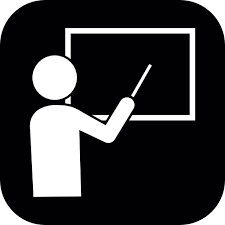 1.Пояснити розділові знаки у поданих реченнях.1.На білу гречку впали роси, веселі бджоли одгули, замовкло поле стоголосе в обіймах золотої мли М. Рильський). 2. Зорі сяють; серед неба горить білолиций; верба слуха соловейка, дивиться в криницю. 3. Защебетав жайворонок, угору летячи; закувала зозуленька, на дубу сидячи. 4. Защебетав соловейко – пішла луна гаєм; червоніє за горою, плугатар співає (З тв.                 Т. Шевченка). 5. Старі люди кажуть: два хитрих мудрого не переважать              (Л. Глібов). 6. Відплакала, від голосила скрипка – блука луна по збайдужілій тиші (Г. Чубач). 7. О, земле, ти чеснот людських не ділиш – тут кожен сам – немов ліхтар вночі (В. Коротич). 8. Мені здається, – може, я не знаю, – було і буде так у всі часи: любов, як сонце, світу відкриває безмежну велич людської краси (В. Симоненко). 9. Мабуть, правду кажуть: що вище злетиш,то нижче падати й легше розбитися (Н. Гуменюк). 10. Моя наука – не від бука, вона від матері прийшла: не простягай благальну руку, щоб не поранилась душа (Г. Чубач).2.У кожному реченні поставити розділові знаки, сформулювати правила вживання цих розділових знаків.По обидва боки Росі стоять круті горби перерізувані й перетяті глибокими вузькими ярками і долини й гори були засипані сіжим білим снігом неначе лебединим пухом небо було вкрите білим прозорим туманом через туман лився срібний тихий світ вечірнього сонця (І. Нечуй-Левицький). 2. Усе змінювалося на землі з приходом ночі і робилося таємничим загадковим прихованим особливо відчутним і особливо сприйнятливим для всього живого з улоговини тягло теплим вологим відпаром і холодні трави зараз же відчули його і стали покриватися щедрою росою і різкіше запахли (Г. Тютюнник). 3. Не буде в Україні української душі  не буде України.            4. Місія Пророка з віками практично не змінюється батогом бичем пугою виганяти гендлярів із храму. 5. З великим жалем мушу визнати доленосний здоровий національний егоїзм українців паралізований століттями тоталітарної могутньої окупаційної пропаганди (За Ю. Іллєнком). 6. Співала колосом нива співали жайворонки над нею співав пісню серп підрізуючи стебло лунали співи по сінокосах співало врешті серце повне надії                        (М. Коцюбинський). 8. Мені відкрилась істина печальна життя зникає як ріка Почайна (Л. Костенко). 9. Так бувало щороку так і тепер сталося зашуміли струмки зазеленіли поля прилетіли гуси і журавлі (О. Іваненко). 10. Ціна словам однакова від роду чи присягаєш на вітрах сторіч при свідкові у вірності народу чи другові без свідків віч-на-віч (Б. Олійник). 11. Філософ- час мудріший за слова усії в майбутнє за собою кличе (Г. Чубач). 12. Я знаю добре все повториться заквітне спалахом бруньок високе небо запрозориться зажебонить в снігу струмок (С. Жуковський).3.Описати вулицу (село, місто), на якій проживаєте, використовуючи складні багатокомпонентні речення, пояснити розділові знаки.4.Скласти коротку оповідь на тему «Творити добро», використовуючи складні речення з різними типами зв’язку.Питання для самоконтролюДати визначення безсполучникового складного речення.Від чого залежить уживання розділових знаків у безсполучникових складних реченнях?Які розділові знаки вживаються між частинами складного безсполучникового речення?Коли в безсполучниковому складному реченні ставиться кома? Крапка з комою?Коли між частинами  безсполучникового складного речення ставиться двокрапка, а коли – тире?Які речення називають складними багатокомпонентними?Схарактеризувати особливості вживання розділових знаків у складних синтаксичних конструкціях.